Fernando Fernán Gómez**************************FIN CAPA******************************* **********************INICIO CAPA********************************16176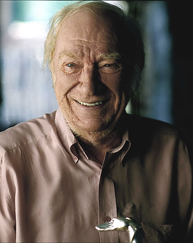 Fernando Fernández Gómez (Lima, Perú, 28 de agosto de 1921 – Madrid, 21 de noviembre de 2007). Escritor, actor y director teatral y cinematográfico español. Fue miembro de la Real Academia Española desde el año 2000 hasta su fallecimiento.Nace en la capital peruana ya que su madre, la actriz Carola Fernández Gómez, realiza una gira teatral con la compañía María Guerrero por Hispanoamérica, y a los pocos meses, su abuela lo traslada a Madrid, donde finaliza los estudios de bachillerato tras la guerra civil española, iniciando allí la carrera de Filosofía y Letras. Su creciente interés por el teatro le lleva a dejar sus estudios, comenzando su carrera de actor en 1938 en la compañía de Laura Pinillos. Allí conoce a Enrique Jardiel Poncela que le brinda un papel en una de sus obras. En 1943 es contratado por la productora CIFESA debutando con la película Cristina Guzmán, de Gonzalo Delgrás, iniciando así una prolífica carrera de actor de cine.En su filmografía ha trabajado a las órdenes de los más destacados directores del cine español: Edgar Neville, Carlos Saura, Mario Camús, Víctor Erice, Ricardo Franco, Manuel Gutiérrez Aragón, Jaime de Armiñán, Gonzalo Suárez, Juan Antonio Bardem o Luis García Berlanga. Todas estas interpretaciones le hicieron aumentar su prestigio, consiguiendo el Oso de Plata del Festival de Berlín al mejor actor por su interpretación en El anacoreta y Stico.A partir de la década de los cincuenta comienza a dirigir, realizando, entre el cine y televisión, numerosos títulos entre los que destacan Mi hija Hildegart (1977), Mambrú se fue a la guerra (1986), El viaje a ninguna parte (1986), adaptación de una de sus novelas y un gran éxito, que consigue el Goya al mejor director y mejor guionista, y en esa misma edición, logra el Goya al mejor actor por Mambrú se fue a la guerra.Como autor teatral destaca su obra Las bicicletas son para el verano (1978), por la que obtuvo el Premio Nacional Lope de Vega y fue adaptada al cine por Jaime Chávarri en 1983. Otras de sus obras de teatro son: La coartada (1972), Los domingos, bacanal (1980) o El pícaro. Como novelista, destacan El viaje a ninguna parte (1986), El mar y el tiempo (1989), El vendedor de naranjas (1961), El mal amor (1987), entre otras. Sus memorias se titulan El tiempo amarillo (1990).De sus últimos trabajos destacan El abuelo (1998) de José Luis Garci, Todo sobre mi madre (1999) de Pedro Almodóvar; Plenilunio (1999) de Imanol Uribe; La lengua de las mariposas (1999) de José Luis Cuerda; Visionarios (2001), de Gutiérrez Aragón o El embrujo de Shanghái (2002), con Fernando Trueba.Su larga trayectoria profesional está jalonada de prestigiosos galardones, como el Premio Nacional de Teatro en 1985, el Premio Nacional de Cinematografía en 1989 o el Premio Príncipe de Asturias de las Artes en 1995. En el 2000 recibió el Oso de Honor en el Festival Internacional de Cine de Berlín a toda su trayectoria, y en el 2001, la Medalla de Oro de la Academia de las Artes y las Ciencias Cinematográficas de España.Fallece el 21 de noviembre de 2007 en Madrid a la edad de 86 años, recibiendo, a título póstumo, la Gran Cruz de la Orden Civil de Alfonso X el Sabio otorgada por el Gobierno de España.